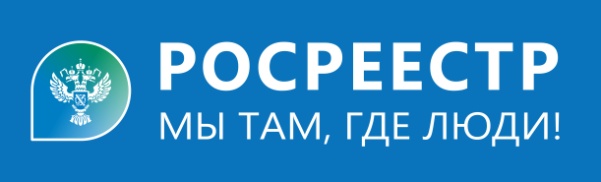 Используйте участок в соответствии с целевым назначением            Обязанность по использованию земельного участка в соответствии с целевым назначением установлена ст. 42 Земельного кодекса Российской Федерации.            Сведения о целевом назначении земельного участка содержатся в Едином государственном реестре недвижимости (далее - ЕГРН). Информацию можно получить путем запроса выписки, а также в правоустанавливающих документах на земельный участок.            Любой вид разрешенного использования из предусмотренных зонированием территорий видов выбирается правообладателем самостоятельно, без дополнительных разрешений и процедур согласования. Вместе с тем, для использования земельного участка с иным целевым назначением необходимо внести изменения в ЕГРН. Только после внесения указанных изменений можно говорить о законности использования земельного участка с иным целевым назначением.            Тальменский отдел Управления Росреестра по Алтайскому краю обращает внимание, что административная ответственность за указанное нарушение предусмотрена ч. 1 ст. 8.8 КоАП РФ, согласно которой использование земельного участка не по целевому назначению влечет наложение административного штрафа. Размер административного штрафа при этом является существенным, так как напрямую зависит от кадастровой стоимости земельного участка.Заместитель главного государственного инспектора по использованию и  охране земель Тальменского района                                           Н.В. Эрмиш